Construire ensemble le PEAC : plusieurs entrées possiblesCe tableau présente différentes modalités pour construire le PEAC. Le but est :Dans un premier temps : repérer comment chaque équipe procède habituellement sans forcément s’en être rendu compte ou s’être mis d’accord. Dans un second temps : définir ensemble comment on aborde le pilotage des apprentissages : à partir d’un projet ou d’une thématique : cela permettra de « couvrir » une partie des apprentissages et du PEAC. On peut ensuite compléter à partir des attendus de fin de cycle, revenir par le biais  des notions : qu’est ce qui reste à travailler, etc.C’est une démarche spiralaire : on ne s’enferme pas dans une entrée en particulier, elles varient selon le « style pédagogique » de l’équipe, mais aussi de chaque enseignant : chacun se sent plus à l’aise s’il établit un parcours à sa façon, en privilégiant une démarche descendante ou ascendante. C’est important de le savoir pour soi, c’est important aussi de se le dire en équipe.Ces entrées sont valables pour les 4 parcours.ModalitésCaractéristiques de la démarcheEntrée par le référentielPartir des axes « fréquenter/pratiquer/connaître » pour regarder ensuite qui fait quoi. Procéder en équipe entière avec une vision large, puis en équipe de cycle avec les objectifs plus précis. Le projet, le thème, les notions serviront comme « terrain d’application ».Démarche descendante ; Que veut on définir en équipe entière ? Que veut on préciser en équipe de cycle ?Chaque cycle peut lire indépendamment ses propres objectifs, sans jamais perdre de vue le regard élargi sur l’ensemble du parcours de l’élève. C’est une entrée cohérente et pragmatique, avec une visée de pilotage.Entrée par le S4CPartir des 5 domaines du socle commun de connaissances, de compétences et de culture, et du projet éducatif, pour identifier les priorités. Repérer ensuite des pistes de projets, qui seront « traduites » dans le PEAC comme des terrains d’application.Démarche descendante ; vue large qui permet de ventiler aussi des éléments sur les autres parcours éducatifs, dans la même dynamique.Entrée par les compétences / Entrée par les attendus de fin de cycleTravail en cycle : partir des compétences et mettre en perspective avec le référentiel du PEAC. Démarche ascendante : attention à conserver une vision large du parcours, à travers tous les cycles.Entrée par les disciplinesAttention : cette démarche peut rapidement isoler les actions les unes des autres, au lieu de les fédérer dans une dynamique commune.Démarche ascendante : seul vrai avantage : repérer, au collège notamment, comment chaque discipline peut contribuer au PEACEntrée par une proposition ou un projetLe projet est proposé par l’équipe, et s’inscrit dans le projet éducatif ; A partir d’une orientation, on définit des axes et des objectifs selon les cyclesLe projet est proposé par une structure extérieure (projet « Gourmandise », concerts éducatifs ONPL, plan « grandir avec la culture », etc.) : on part de la proposition pour l’inscrire dans les progressions, le socle, les compétences. On peut imaginer des extensions, ou s’en tenir à la proposition intialeDémarche ascendante : on part d’une proposition pour voir ensuite quels domaines du socle et quelles compétences seront travaillées.Entrée par une notionA partir des nouveaux programmes : on part de la notion, puis on la rattache aux compétences, au socle, aux projet de cycle ou d’établissement. Comme avec l’entrée par les disciplines, le risque est de morceler les apprentissages, et de ne pas faire de lien.Démarche ascendante : seul avantage : mobiliser toutes les disciplines dans une perspective commune, débouchant sur le projet, l’EPI, etc. Il faudra envisager les modalités pour fédérer les notions dans un but commun.Entrée par une thématiqueA partir d’un thème, on décline les projets possibles, les domaines du socle, le lien avec le projet éducatif, les compétences et attendus de fin de cycle qui seront visés.Démarche descendante : le thème est un prétexte pour ventiler des projets. Chaque thème peut se décliner de multiples façons. Il sera important de bien délimiter les contours : ce qu’on fait et ce qu’on ne fait pas.Entrée par une ressource ou une structureA partir d’un partenariat avec une structure (un musée, une compagnie de théâtre, etc.) : cette entrée se rapproche de l’entrée thématique, mais oriente le domaine artistique. S’il s’agit d’une compagnie de théâtre, par exemple, on aura des perspectives en français, en histoire, en HDA.On veillera à mobiliser d’autres entrées par la suite, pour ne pas restreindre le champ d’étude. On évitera de reproduire chaque année les mêmes partenariats (pour les mêmes raisons : ne pas s’enfermer dans un seul champ avec les mêmes disciplines)Démarche descendante : la structure est un point d’appui ou un prétexte, mais génère aussi une délimitation des domaines d’étude.Attention à varier les propositions dans le temps, ou à les compléter.Entrée par les grandes questionsConcernant les disciplines artistiques, à partir du cycle 2 trois grandes questions sont à traiter chaque année avec les élèves. On peut choisir cette entrée, pour définir ensuite des domaines d’application, des projets, des compétences à travailler.Démarche ascendante et descendante : Ascendante : on part des grandes questions pour voir ensuite quelles applications, quels projets, quels domaines du socle, quelles compétences.Descendante : si on se réfère aux nouveaux programmes, dans lesquels les grandes questions sont abordées avec des exemples de situation. Cette entrée revient à décliner ce qui est proposé, sans chercher à ouvrir sur d’autres domaines que les domaines artistiques.Entrée par le projet éducatif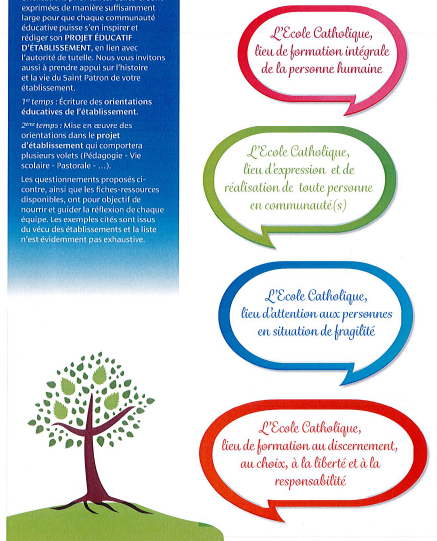 A partir de 4 orientations diocésaines, choix d’un axe pour développer des projets en cohérence. Pistes possibles : l’intériorité, la liberté le choix et la responsabilité, etc. Autres entrées possibles